МЕРОПРИЯТИЯ  АКТИВНОЙ  ПОЛИТИКИ  ГКУ «ИРБИТСКИЙ ЦЗ» Уважаемые работодатели!Служба занятости информирует о том, что вы можете принять участие в программах временного трудоустройства: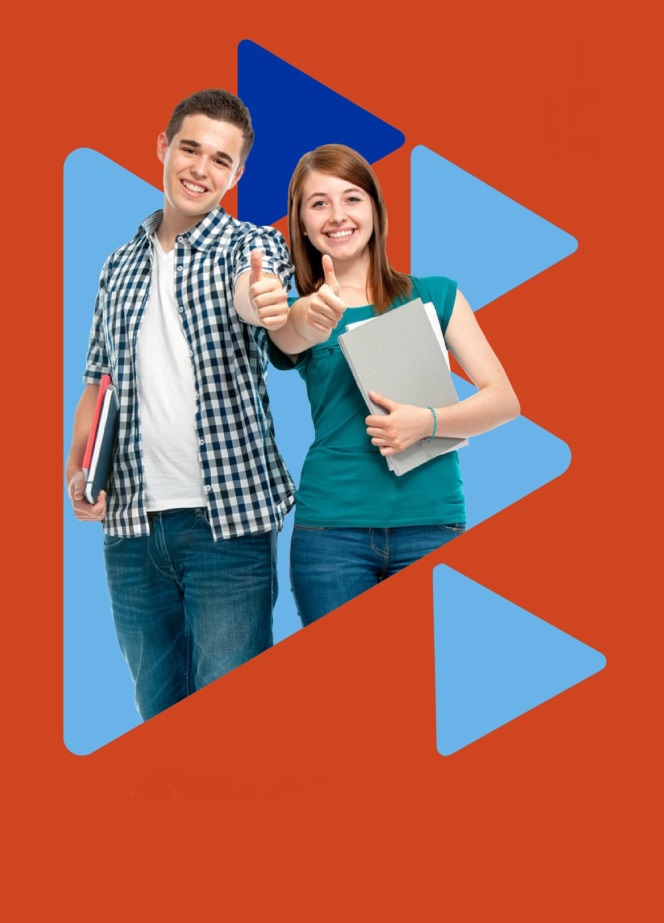 - несовершеннолетних граждан в возрасте от 14 до 18 лет в период каникул и свободное от учебы время;- безработных граждан, испытывающих трудности в поиске работы, включая безработных граждан в возрасте от 18 до 20 лет, имеющих среднее профессиональное образование и ищущих работу впервые.В период участия граждане получают материальную поддержку от центра занятости, помимо заработной платы, выплачиваемой работодателем пропорционально отработанному времени.Когда будет актуально данное направление:у вас есть вакантная должность;основной сотрудник находится на больничном, либо в отпуске.ТРУДОУСТРОЙСТВО МОЛОДЕЖИ –                                                                                                  НАША СОВМЕСТНАЯ ЗАДАЧА Для начинающего свой трудовой путь учащегося/студента/выпускника это:Первый заработокПриобретение опыта/стажаНавык построения взаимоотношений в трудовом коллективеПродуктивное  времяпровождениеВ результате мы получим самостоятельных,  целеустремленных и адаптированных к труду граждан.По всем вопросам обращаться по тел. 8(34355)6-20-81.Специалист по взаимодействию с работодателями: Володина Татьяна Валентиновна